Sample Workshop Agenda 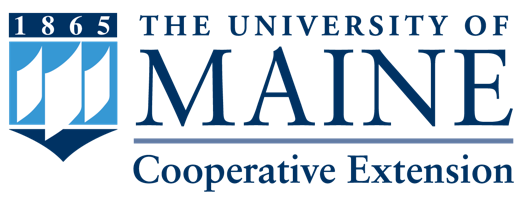 9:30-10:00 a.m. — Introductions and Review Agenda10:00-10:45 a.m. — Density, Color, Clarity: Discussion, Demo, Common Problems
(Todd Leuty?,  Zoom? PPT ?, or Mark Isselhardt videos?)Flavor: Maple Syrup Grading Fundamentals: Flavor (YouTube), University of Vermont ExtensionDensity: Maple Syrup Grading Fundamentals: Density (YouTube), University of Vermont ExtensionColor: Maple Syrup Grading Fundamentals: Color (YouTube), University of Vermont ExtensionClarity: Maple Syrup Grading Fundamentals: Clarity (YouTube), University of Vermont Extension10:45-11:15 a.m. — Standard Maple Flavors (Zoom, discussion and exercise – John Henderson?)11:15 a.m.-12:00 Noon. — Off Flavors and Allergens (Zoom, exercise/tasting/discussion and two handouts Kathy?)                        12:00 Noon-12:30 p.m.. — Lunch12:30-1:15 p.m. — Judging and IMSI scoresheets (PPT and scoresheet handouts – Brian Bainborough?)1:15-2:30 p.m.. — Split into groups and judge 4 grades and/or products2:30-3:00 p.m. — Final judging discussion and evaluation                        3:00 p.m. — Depart